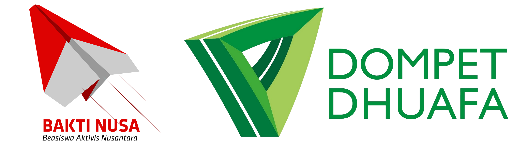 SURAT REKOMENDASI BAKTI NUSATAHUN 2020Surat rekomendasi ini diperlukan untuk pendaftaran program Beasiswa Aktivis Nusantara (BAKTI NUSA) Dompet Dhuafa. Calon tersebut di atas berminat menjadi peserta program BAKTI NUSA. Jawaban terhadap pertanyaan di bawah ini akan sangat membantu kami dalam menilai calon peserta programBeri tanda centang (X) pada kolom yang sesuaiPemberi RekomendasiNama				: Instansi			: Jabatan			: Alamat				: HP/Email			: Nama CalonUniversitasJurusanPertanyaanJawabanBerapa lama Anda telah mengenal calon dan dalam hubungan apa?Apa yang merupakan bakat atau kelebihan calon?Apa yang merupakan kelemahan calon?Adakah hambatan medis atau emosional yang dapat mempengaruhi prestasi calon dalam mengikuti program? Bila ada mohon jelaskan.Aspek PenilaianDibawah rata-rataDibawah rata-rataRata-rataRata-rataRata-rataRata-rataRata-rataDiatas Rata-rataDiatas Rata-rataAspek Penilaian123456789Kemampuan intelektualKemampuan pengungkapan lisanKemampuan pengungkapan tertulisKematangan emosionalImajinasi dan kreativitasPotensi untuk berkembangMotivasi pribadiKerjasama dengan orang lainTanda tanganTanda tangan(Nama Lengkap)(Nama Lengkap)